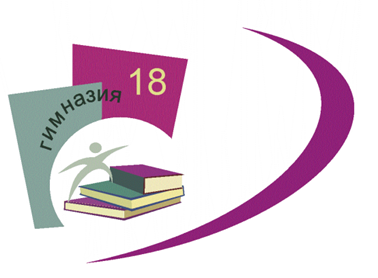 РАБОЧАЯ ПРОГРАММА КУРСА ВНЕУРОЧНОЙ ДЕЯТЕЛЬНОСТИ«АДАПТИКА. ПСИХОЛОГИЧЕСКАЯ АЗБУКА»Начальное общее образование(1 класс)(общеинтеллектуальное направление)Пояснительная запискаВ соответствии с требованиями федеральных государственных образовательных стандартов общего образования основные образовательные программы начального и основного общего образования реализуются в МАОУ гимназия №18 через урочную и внеурочную деятельность.Поэтому в настоящее время внеурочная деятельность рассматривается как неотъемлемая часть образовательного процесса образовательном учреждении, в том числе в общеобразовательных учреждениях для обучающихся, воспитанников с ограниченными возможностями здоровья.Данная программа внеурочной деятельности разработана обучающихся с задержкой психического развития, обучаясь по варианту АООП НОО, соответствующего их возможностям и особым образовательным потребностям (вариант 7.2)Под внеурочной деятельностью понимается образовательная деятельность, осуществляемая в формах, отличных от урочной, направленная на достижение планируемых результатов адаптированной основной образовательной программы начального общего образования (АООП НОО) обучающимися с ОВЗ.Гуманистический характер образования в специальной предполагает создание воспитывающей среды во внеурочное время, построение системы внеклассной работы, нацеленной на духовное развитие каждого ученика. Воспитание строится на основе системного, деятельностного и личностно-ориентированного подходов.Цель: создание условий для успешной адаптации, социализации обучающегося, получение им социального опыта необходимого для  формирования принимаемой обществом системы ценностей.Основные задачи:коррекция всех компонентов психофизического, интеллектуального, личностного развития обучающихся с ЗПР с учетом их возрастных и индивидуальных особенностей; развитие активности, самостоятельности и независимости в повседневной жизни; развитие возможных избирательных способностей и интересов обучающегося в разных видах деятельности; формирование основ нравственного самосознания личности, умения правильно оценивать окружающее и самих себя, формирование эстетических потребностей, ценностей и чувств;развитие трудолюбия, способности к преодолению трудностей, целеустремлённости и настойчивости в достижении результата; расширение представлений обучающегося о мире и о себе, его социального опыта;формирование положительного отношения к базовым общественным ценностям;формирование умений, навыков социального общения людей;расширение круга общения, выход обучающегося за пределы семьи и образовательной организации;развитие навыков осуществления сотрудничества с педагогами, сверстниками, родителями, старшими детьми в решении общих проблем;укрепление доверия к другим людям;развитие доброжелательности и эмоциональной отзывчивости, понимания других людей и сопереживания им.2. Общая характеристика курсаСодержание  данного  курса определяется психофизиологическими и возрастными особенностями развития детей с ЗПР (7.2). Обучающиеся с ЗПР— это дети, имеющее недостатки в психологическом развитии, подтвержденные ПМПК и препятствующие получению образования без создания специальных условий. Категория обучающихся с ЗПР – наиболее многочисленная среди детей с ограниченными возможностями здоровья (ОВЗ) и неоднородная по составу группа школьников. Среди причин возникновения ЗПР могут фигурировать органическая и/или функциональная недостаточность центральной нервной системы, конституциональные факторы, хронические соматические заболевания, неблагоприятные условия воспитания, психическая и социальная депривация. Подобное разнообразие этиологических факторов обусловливает значительный диапазон выраженности нарушений — от состояний, приближающихся к уровню возрастной нормы, до состояний, требующих отграничения от умственной отсталости. Уровень психического развития поступающего в школу ребёнка с ЗПР зависит не только от характера и степени выраженности первичного (как правило, биологического по своей природе) нарушения, но и от качества предшествующего обучения и воспитания (раннего и дошкольного).Диапазон различий в развитии обучающихся с ЗПР достаточно велик – от практически нормально развивающихся, испытывающих временные и относительно легко устранимые трудности, до обучающихся с выраженными и сложными по структуре нарушениями когнитивной и аффективно-поведенческой сфер личности. От обучающихся, способных при специальной поддержке на равных обучаться совместно со здоровыми сверстниками, до обучающихся, нуждающихся при получении начального общего образования в систематической и комплексной (психолого-медико-педагогической) коррекционной помощи. Курс «Адаптика. Психологическая азбука» составляет значительную часть содержания программы внеурочной деятельности, направленной на создание условий для достижения обучающегося необходимого для жизни в обществе социального опыта и формирования принимаемой обществом системы ценностей, создание условий для всестороннего развития и социализации каждого обучающегося с ЗПР. Наиболее велика его роль в подготовке базы для успешной социализации, формировании сферы жизненной компетенции.  Курс полезен для освоения всех предметных областей, поскольку недостатки со стороны основных познавательных процессов, саморегуляции, адаптивности препятствуют успешному обучению даже в специально созданных условиях. Участие ребенка в занятиях способствует уменьшению эмоциональной напряженности, недостатков саморегуляции, повышает общий уровень сформированности учебно-познавательной деятельности, что благотворно влияет на мотивацию учения. 3. Место курса в учебном планеВ течение каждого учебного года занятия проводятся 1 раз в неделю в групповой форме. Устанавливается следующая продолжительность учебного года 32 учебных недели. Соответственно распределены и учебные часы по курсу «Адаптика. Психологическая азбука»: 1 – класс  33 часа.Курс «Адаптика. Психологическая азбука»   реализует  педагог-психолог в соответствии с предложенными детям рекомендациями ПМПК.Длительность занятия  40 минут.4. Описание ценностных ориентиров содержания1) Формирование основ гражданской идентичности личности на базе:чувства  сопричастности  и  гордости  за  свою  Родину,  народ и
историю, осознания ответственности человека за благосостояние общества;восприятия  мира  как  единого  и  целостного  при  разнообразии
культур, национальностей, религий; уважения истории и культуры каждого народа;2) формирование     психологических     условий     развития     общения, сотрудничества на основе:доброжелательности, доверия и внимания к людям, готовности к
сотрудничеству и дружбе, оказанию помощи тем, кто в ней нуждается;уважения к окружающим — умения слушать и слышать партнёра,
признавать право каждого на собственное мнение и принимать решения с
учётом позиций всех участников;принятия    и    уважения    ценностей    семьи    и    образовательного учреждения, коллектива и общества и стремления следовать им;ориентации в нравственном содержании и смысле как собственных
поступков, так и поступков окружающих людей, развития этических чувств (стыда, вины, совести) как регуляторов морального поведения;3) формирования эстетических чувств и чувства прекрасного через знакомство с национальной, отечественной и мировой художественной культурой;4) развитие  умения  учиться как  первого  шага  к  самообразованию  и самовоспитанию, а именно:-развитие широких познавательных интересов, инициативы и любознательности, мотивов познания и творчества;-формирование умения учиться и способности к организации своей
деятельности (планированию, контролю, оценке);5)развитие самостоятельности, инициативы и ответственности личности как условия её самоактуализации:-формирование самоуважения и эмоционально-положительного отношения к себе, готовности открыто выражать и отстаивать свою позицию, критичности к своим поступкам и умения адекватно их оценивать;-развитие готовности к самостоятельным поступкам и действиям, ответственности за их результаты;-формирование целеустремлённости и настойчивости в достижении
целей, готовности к преодолению трудностей и жизненного оптимизма;-формирование умения противостоять действиям и влияниям, представляющим угрозу жизни, здоровью, безопасности личности и общества, в пределах своих возможностей, в частности проявлять избирательность к информации, уважать частную жизнь и результаты труда других людей.Реализация ценностных ориентиров общего образования в единстве процессов обучения и воспитания, познавательного и личностного развития обучающихся на основе формирования общих учебных умений, обобщённых способов действия обеспечивает высокую эффективность решения жизненных задач и возможность саморазвития обучающихся.5. Результаты освоения курса внеурочной деятельности6. Содержание курса внеурочной деятельности с указанием форм организации и видов деятельности1 класс1-4.  Введение в школьную жизнь. Формы и виды деятельности: психологические беседы: "Наука психология" «Зачем нужно ходить в школу?», «Какие ребята в моем классе?», "Ролевая гимнастика", игры:"Мое имя", "Имя начинается с буквы..", "Имя соседа; ""Какой урок важнее?"викторина на сплочение,   Закончи предложения: "Я хотел идти в школу, потому что..", "Я хожу в школу, чтобы научиться.."  Проективный рисунок «Я до школы, я  в школе»; Итоговые работы: диагностический практикум по адаптации к школе; заполнение "Заметки первоклассника опутешествии в мир психологии"5.   Введение в мир психологии. Формы и виды деятельности:  Ролевая гимнастика, разминка  "Сколько в нашем классе..?" Работа с диагностическим практикумом: тест Милютиной "Школьная тревожность"; Тест Д.В. Солдатова «Выбери занятие», методика  6.  Психика и познание мира. Формы и виды деятельности:  Разминка"Море волнуется раз...два...три эмоцию ... изобрази, "Собираем добрые слова","Продолжи предложение: "Для ребенка радость-это..", "Для мамы радость -это.." Беседа "Как доставить радость другому человеку?"  Сказкотерапия "Представление от имени героя ." Конкурс чувствоведов. Дневник психологического здоровья : «Цветок моего настроения», "Рисунок Радости". Упражнения: "Человек — часть природы"," Как справиться с плохим настроением". Викторина: "Эмоции и чувства".7. Мотивация к обучению в школе: беседы о школьной жизни, анкета Лускановой Н.Г. Изучение мотивации, проективный рисунок "Что мне нравится в школе?". Работа со сказкой "Про Колю". Игра "Алфавит на спине"."Ролевая гимнастика", игра "Какой урок важнее?" Анкета "Комфортность в школе". Упражнения на снятие умственного напряжения.8.-10. Познание своей личности и взаимоотношений с окружающими: Что я знаю о себе и о других? Мои друзья в классе.Что мне нравится. Диагностика процесса адаптации к школе. Игра-испытание "Какое бывает время". Время-пространство для встреч. Моё восприятие мира. Ценности.Проективный рисунок "Что для меня самое ценное в жизни".11. Самочувствие в школе: Анкета "Моя учебная сила",Сказкотерапия "Кто самый лучший".Упражнение на сплочение "Передай движение по кругу".12.-13. Дружба. О дружбе и друзьях: путешествие в страну дружбы; друзья бывают разные-проективный рисунок "Кто мои друзья".14. Тренинг развития познавательных процессов. самодиагностика процессов познания-внимание, память, понятийное мышление.15-16.  Мои особенности и Мы такие разные:Анкета"Какой у меня характер", Изучение свойств темперамента, пытаемсяопределить свой тип темперамента. Проективный рисунок "Мы такие разные-и это здорово! ","Наша общая радость!"7. Тематическое планирование 1 класс8. Описание учебно-методического и материально-техническогообеспечения образовательного процесса.Материальное оснащение кабинета психолога включает: учебный материал (методики с необходимым стимульным материалом для диагностики познавательной и эмоциональной сфер личности, поведения; методики с необходимым оснащением для проведения психо-коррекционной работы по отдельным направлениям); мебель и оборудование (стол и стул для психолога; шкаф для пособий и техники; уголок мягкой мебели (по возможности); рабочие места для детей); технические средства обучения; игрушки и игры (мячи, куклы, пирамиды, кубики, доски Сегена различной модификации; настольные игры); набор материалов для детского творчества (строительный материал, пластилин, краски, цветные карандаши, фломастеры, бумага, клей и т.д.).К техническим средствам обучения обучающихся с ЗПР, ориентированным на их особые образовательные потребности, относятся: компьютерыc колонками и выходом в Internet, принтер, сканер, мультимедийные проекторы с экранами, интерактивные доски, коммуникационные каналы, программные продукты, средства для хранения и переноса информации (USB накопители).К учебно-методическому обеспечению относятся: рабочая тетрадь по психологии для занятий, составленная с учетом особенностей развития ребенка с ОВЗ 1 класса, демонстрационный и раздаточный дидактический материал сосредоточен в  рабочей тетрадь: "Заметки первоклассника о путешествии в мир психологии";  Программа О.В. Хухлаевой "Тропинка к своему Я: уроки психологии в начальной школе (1-4 классы)"Список литературы:Буров А.Н., Майорова Е.Г., Калашников Д.Г. Электронное учебное пособие по развитию скорочтения школьников, СИРС, Новосибирск, 2006.Вачков И.В. Групповые методы в работе школьного психолога. М., 2002.Хухлаева О.В. Тропинка к своему Я. Уроки психологии в 1-4 классе. Москва 2001.Богоявленская Д. Б. Психология творческих способностей. М.; Академия, 2002.Рогов Е.И.  «Настольная книга практического психолога в образовании», Учебное пособие, М. «ВЛАДОС», .Мухина В. С. Детская психология. М.: Апрель-пресс, 2000.Личностные результатыЛичностные результатыУ обучающихся будут сформированыОбучающийся получит возможность для формирования- начальные навыки адаптации в динамично изменяющемся и развивающемся мире;- мотивы учебной деятельности и личностный смысл учения, для принятия и освоения социальной роли обучающегося;- самостоятельность и личная ответственность за свои поступки, в том числе в информационной деятельности, на основе представлений о нравственных нормах, социальной справедливости и свободе;- навыки сотрудничества со взрослыми и сверстниками в разных социальных ситуациях, умение не создавать конфликтов и находить выходы из спорных ситуаций;- выраженной устойчивой учебно-познавательной мотивации учения;- устойчивого учебно-познавательного интереса к новым общим способам решения задач;- адекватного понимания причин успешности / неуспешности учебной деятельности;- положительной адекватной дифференцированной самооценке на основе критерия успешности реализации социальной роли «хорошего ученика»; Метапредметные результатыМетапредметные результатыОбучающийся научитсяОбучающийся получит возможность научиться- принимать и сохранять цели и задачи учебной деятельности, осуществлять поиск средств ее решения;- планировать, контролировать и оценивать учебные действия в соответствии с поставленной задачей и условиями ее реализации; определять наиболее эффективные способы достижения результата;- соблюдать нормы информационной избирательности, этики и этикета;- начальным формам познавательной и личностной рефлексии;- задавать вопросы, необходимые для организации собственной деятельности и сотрудничества с партнером;- логическим действиям сравнения, анализа, синтеза, обобщения, классификации по родовидовым признакам, установления аналогий и причинно-следственных связей, построения рассуждений;- преобразовывать практическую задачу в познавательную;- проявлять познавательную инициативу в учебном сотрудничестве;- самостоятельно учитывать выделенные учителем ориентиры действия в новом учебном материале;- самостоятельно оценивать правильность выполнения действия и вносить необходимые коррективы в исполнение как по ходу его реализации, так и в конце действия;- учитывать и координировать в сотрудничестве позиции других людей, отличные от собственной;- адекватно использовать речевые средства для эффективного решения разнообразных коммуникативных задач, планирования и регуляции своей деятельности;- осознанно и  произвольно строить сообщения в устной и письменной форме;№ТемаКол час1Введение в школьную жизнь. Знакомство. Я – школьник. Правила общения.22Знакомство продолжается. "Заметки первоклассника о путешествии в мир психологии" Карта путешествиника по миру психологии.23Что такое чувства? Делимся чувствами. Мои эмоции. Что я знаю о своих эмоциях. 24Знакомство с богиней  психологии Психеей. Знакомство с героями сказки "Бигга и Тунгус"-тема переживаний разных чувств.25Королевство Внутреннего Мира. Я такой разный. Диагностика процесса адаптации к школе.26Я-особенный. Диагностика процесса адаптации к школе.27Зачем мне нужно ходить в школу ? Рисунок "Я в школе". Диагностика процесса адаптации к школе.28Что я знаю о себе и о других? Мои друзья в классе.Что мне нравится. Диагностика процесса адаптации к школе.29Какое бывает время. Время-пространство для встреч.210Моё восприятие мира. Ценности.211Моя "учебная сила". Мое самочувствие в школе. 212Дружба. О дружбе и друзьях.213Шаги знакомства.Что мешает дружбе? Просим прощения. Помогаем сами принимаем помощь.214Тренинг развития познавательных процессов. (внимание, память, понятийное мышление).215Какой у меня характер? Мой психологический портрет.216Что такое темперамент?  Мы такие разные- и это здорово! Наша общая радость!217Итоговое занятие.1                                                                                                              ИТОГО:33 часа